 												LERAARS BEWEGEN VOOR KINDEREN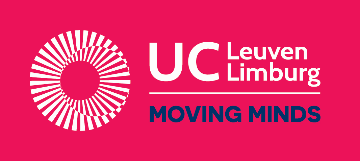 														STAGELEERLIJNOpleidingsonderdeelDuurPeriodeLeerjaarVormDoelgroepEvaluatieLeerprocessen begeleiden 
instroom12 losse dagenoktober - januarinaar keuzeverkenning
participatieactieve stageFLLLEX 2.1Groei-portfolio Pass/fail Leerprocessen begeleidendoorstroom12 losse dagen februari - meinaar keuzeverkenning
participatieactieve stageFLLLEX 2.1FLLLEX combiGroei-portfolio Pass/failOpleidingsonderdeelDuurPeriodeLeerjaarVormDoelgroepEvaluatieLeerprocessen begeleiden uitstroom10 dagen waarvan2 verkenningsdagen3 losse dagen1 week actiefsemester 1+
1 volle week in februari
naar keuzeverkenning
participatieactieve stageFLLLEX 1 BAKO, FLLLEX 1 BASO/SLO, FLLLEX 2.2,      FLLLEX combiportfolio + assessment-gesprekLeerprocessen begeleiden uitstroom12 dagen waarvan1 verkenningsdag1 losse dag2 weken actiefmaart tot mei5-6de ljverkenning
participatieactieve stageFLLLEX 1 BAKO, FLLLEX 1 BASO/SLO, FLLLEX 2.2,     FLLLEX combiportfolio + assessment-gesprekLeerprocessen begeleiden: aanvankelijke leerprocessen10 dagen waarvan2 verkenningsdagen3 losse dagen1 week actiefoktober – december1ste lj.verkenning
participatieactieve stageFLLLEX 1 BASO/SLO, FLLLEX 2.2, FLLLEX combiportfolio geëvalueerd door expertsZorgbreed werken 28 urennovember – december/Authentieke leeractiviteiten FLLLEX 1 BAKO, FLLLEX 1 BASO/SLO, FLLLEX 2.2portfolio geëvalueerd door experts